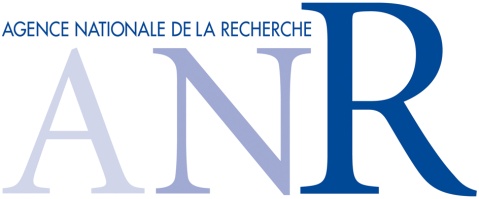 CONDITIONS PARTICULIERES DE LA CONVENTION ATTRIBUTIVE D’AIDEN° « ANNEE » « CODE_PROGRAMME » « ORDRE » « PARTENAIRE »EntreL’Agence nationale de la recherche (ci-après l’ANR), sise 50 avenue Daumesnil, Paris (75012), représentée par son Président directeur générald’une part,et Le Bénéficiaire «BENEFICIAIRE»«FORME_JURIQUE»«ADRESSE_1»«CODE_POSTAL» «VILLE»Représenté par «article_possessif» «REPRESENTANT»d'autre part,Vu le décret n° 2006-963 du 1er août 2006 modifié relatif à l’organisation et au fonctionnement de l'Agence nationale de la recherche ;Vu le Règlement n° 651/2014 du 17 juin 2014 déclarant certaines catégories d’aides compatibles avec le marché intérieur en application des articles 107 et 108 du traité ;Vu le régime d’aides de l’ANR exempté de notification n° SA.40643 relatif aux aides à la recherche, au développement et à l’innovation (RDI) pour la période 2014-2020 ;Vu l’Encadrement des aides d'état à la recherche, au développement et à l'innovation n° 2014/C 198/01 ci-après dénommé l’Encadrement ;Vu le texte de l’appel à projets «titre» tel qu’il a été publié sur le site de l’ANR ;Vu la décision de financement du Président directeur général de l’ANR en date du « date » Il est convenu ce qui suitOBJET Les présentes Conditions particulières ont pour objet de préciser les modalités d’allocation de l’Aide allouée au Bénéficiaire par l’ANR dans le cadre du Projet, identifiés ci-après, telles que prévues dans le Règlement relatif aux modalités d’attribution des aides de l’ANR applicable.DOCUMENTS CONTRACTUELSLa convention attributive d’aide est constituée des documents suivants par ordre de priorité décroissante :le Règlement relatif aux modalités d’attribution des aides de l’ANR applicable valant Conditions générales des conventions attributives d’aide aux projets de recherche financés par l’ANR,les présentes Conditions particulières signées entre l’ANR et le bénéficiaire, ses annexes et ses modifications éventuelles.CARACTERISTIQUES DU PROJET Identification du ProjetLe Projet « «ACRONYME» ayant pour objet : «OBJET_DU_PROJET» » a été sélectionné par l’ANR dans le cadre du programme : «PROGRAMME».Identification du Bénéficiaire Organisme de rechercheOuEntrepriseIdentification du(des) Responsable(s) scientifique(s)Responsable scientifique : «civilité_RS» «PRENOM_RS» «NOM_RS»Lieu d'exécution du ProjetIdentique à l’adresse du BénéficiaireOuCas où l’équipe affectée par le Bénéficiaire à la réalisation du Projet associe des enseignants-chercheurs d’une université et des chercheurs d’un ou plusieurs organismes publics de recherche (cas des Unités Mixtes) :LIEU D’EXECUTION DU PROJET OU « LABORATOIRE » (ex : désignation des SOS, SOR etc…) :«NOM_LABO»«ADRESSE1»«CODE_POSTAL1» «VILLE1» PERSONNES MORALES AUXQUELLES EST AFFILIE CE LABORATOIRE (encore appelées « établissements partenaires » ou « cotutelles » dans le cas des SOS et SOR, en précisant la personne morale à laquelle est rattaché le lieu d’exécution du projet, si elle est différente du Bénéficiaire).Cotutelle 1 :«COTUTELLE 1»«FORME_JURIQUE»«ADRESSE_1»«CODE_POSTAL1» «VILLE1»Cotutelle 2 :«COTUTELLE 2»«FORME_JURIQUE»«ADRESSE_2»«CODE_POSTAL2» «VILLE2»Durée du projetDate de démarrage : «DATE_DEBUT»Durée de réalisation du Projet : «DUREE» moisAchèvement du Projet prévu le «DATE_FIN».Montant de l’AideMontant maximum prévisionnel de l’aide : «MONTANT_AIDE» €Montant prévisionnel des dépenses au titre du Projet estimé à «COUT_DU_PROGRAMME» €Taux d’intensité maximum de l’Aide «PARTICIPATION»%.Dispositions spécifiques aux projets labellisés par un ou des pôle(s) de compétitivitéSans objetOuPôle(s) de compétitivité ayant labellisé le Projet : «ABONDEMENT_8», «ABONDEMENT_9», «ABONDEMENT_10».Projets cofinancésSans objetOuLe présent projet est cofinancé par « organisme cofinanceur »Projet réalisé en coopérationDésignation du Partenaire coordinateurSans objet	ou«CIVILITE_COORD» «PRENOM_COORD» «NOM_COORD» («personne morale désignée Partenaire coordinateur »)Identification des PartenairesSans objetouLe Projet défini ci-dessus sera réalisé en coopération avec :Accord de consortiumSans objetouLes conditions de délivrance de l’accord de consortium sont précisées dans le Règlement relatif aux modalités d’attribution des Aides de l’ANR applicable.MODALITES DE SUIVIFréquence de transmission à l’ANR des comptes rendus intermédiaires :«RI_Jusquà_12_mois»«RI_Jusquà_29_mois»«RI_Jusquà_39_mois»«RI_plus_de_39_mois»MODALITES DE VERSEMENT DE L’AIDE Montants et échéancier des versementsOu (pour les Bénéficiaires financés à coût complet)Sur production de relevés intermédiaires des dépenses réalisées :Les versements seront effectués sur le compte bancaire:«Code_banque» - «Code_guichet» - «Numero_compte» - «Cle»Modulation de service d’enseignementSans objetOuLes conditions d’éligibilité des dépenses relatives à la modulation de service d’enseignement sont précisées dans le Règlement relatif aux modalités d’attribution des Aides de l’ANR applicable.ANNEXESAnnexe 1 : document scientifiqueAnnexe 2 : annexe administrative et financière intitulée : Fiche partenaire : Identification et BudgetAnnexe 3 (pour les Entreprises au sens du droit communautaire) : tableau des Aides publiques obtenues ou sollicitées au cours des trois dernières annéesAnnexe 4 : (dans le cas d’un Projet réalisé en collaboration) : descriptif scientifique validé par l’ensemble des Partenaires désignant le Partenaire coordinateur et la répartition des travaux de recherche entre les Partenaires.Les annexes font partie intégrantes des documents contractuels.«CONCERTATION_A»ANR-«ANNEE_A»-«CODE_A»-«N_A»-«PART_A»«CONCERTATION_B»ANR-«ANNEE_B»-«CODE_B»-«N_B»-«PART_B»«CONCERTATION_C»ANR-«ANNEE_C»-«CODE_C»-«N_C»-«PART_C»«CONCERTATION_D»ANR-«ANNEE_D»-«CODE_D»-«N_D»-«PART_D»«CONCERTATION_E»ANR-«ANNEE_E»-«CODE_E»-«N_E»-«PART_E»«CONCERTATION_F»ANR-«ANNEE_F»-«CODE_F»-«N_F»-«PART_F»«CONCERTATION_G»ANR-«ANNEE_G»-«CODE_G»-«N_G»-«PART_G»«CONCERTATION_H»ANR-«ANNEE_H»-«CODE_H»-«N_H»-«PART_H»- premier versement à la notification «avance» € - deuxième versement, 12 mois après la notification«payable_année_2» € - troisième versement, 24 mois après la notification«payable_année_3» € - quatrième versement, 36 mois après la notification«payable_année_4» € - solde«solde» €- premier versement à la notification «avance» €- deuxième versement, à compter de la notification«Acompte 1» € - troisième versement, 12 mois à compter de la notification«Acompte 2» € - quatrième versement, 24 mois à compter de la notification«Acompte 3» €- solde«solde» €Fait en deux exemplaires originaux, à Paris, leLe Bénéficiaire,(Nom et prénom du représentant légal, fonction, signature)Le Président directeur général 	de l’Agence nationale de la rechercheMichael MATLOSZ